Kindergarten2 Boxes of 8 large count crayons2 Boxes of 24 count crayons30 Glue sticks1 Black & White composition notebook2 Boxes of tissues2 Packages of baby wipes2 Containers of Clorox wipes1 Pack of paper plates (cheap - non-coated)    (no Styrofoam, please)1 Box sandwich size bags (boys)1 Box gallon size bags (girls)1 Blunt tip scissors4 Beginner pencils2 Packs of dry erase markers (1 pack black           chisel point and 1 pack black fine point)1 Bottle hand sanitizer1 Set headphones (No ear buds, please)1 Complete change of clothes (in a   labeled plastic bag, to be kept in   back pack all year)$6.00 PTA Membership Dues**First Grade4 Boxes of 24 count crayons5 Beginner pencils 1 Pack large erasers12 Glue sticks1 Pencil zipper pouch (no pencil boxes, please)3 Two-pocket plastic folders1 Blunt tip scissors1 Box Ziploc Bags (Quart or Gallon size)3 Boxes of Tissues2 Hand Sanitizers2 Clorox or Lysol wipes2 Black & White composition notebooks1 Pack dry erase markers 1 Set of headphones (no ear buds, please)$6.00 PTA Membership Dues**  SIMONSDALE ELEMENTARYSCHOOL SUPPLY LIST2021-2022Second Grade1 Pencil zipper pouch or pencil box48 #2 pencils 1 Pack of highlighters1 Pack of dry erase markers2 Boxes of crayons (24 count)1 Blunt tip scissors10 Large glue sticks4 Black and white composition notebooks3 Spiral notebooks – wide ruled4 Two-pocket folders1 Pack notebook paper – wide ruled1 Box quart size Ziploc bagsHand SanitizerTissuesPaper towelsAntibacterial wipes1 Set ear buds or headphones$6.00 PTA Membership Dues**Third Grade1 Pencil zipper pouch (No pencil box, please)1 Box of 48 pencils10 Glue sticks (large)5 Composition notebooks 2 Yellow Highlighters2 Packs of crayons (24 pack)1 Pack wide ruled notebook paper5 Folders w/pockets and 3 prongs1 Pack index cards1 Box erasers1 Box quart size Ziplock Bags (boys)1 Box gallon size Ziplock Bags (girls)Antibacterial wipesTissuesHand Sanitizer1 Set ear buds or headphones1 Blunt tip scissors$6.00 PTA Membership Dues**Fourth GradeTissuesHand SanitizerClorox Wipes2 -24 Pack of pencils with erasers (5 daily)  (no mechanical pencils, please)1 Pencil zipper pouch (No pencil box, please)5 Composition notebooks 1 -24 ct. colored pencils or crayons1 Pack red ink pens10 Glue sticks2 Plastic folders with pockets 1 Binders (1 “)1 Pack Dry Erase Markers (Black Fine Point)2 Highlighters (Yellow -  Non Gel)3 Packs of wide ruled notebook paper1 Pack of 3x5 white lined index cards1 Set of dividers with 8-10 tabs total1 Box of Ziplock sandwich bags (girls)1 Box of Ziplock quart size bags (boys)1 Set ear buds or headphones$6.00 PTA Membership Dues**Continued on Back Fifth Grade1 Pack white notebook paper (8 ½” X 11”)2 Packs  #2 pencils2 Packs pencil topper erasers1 Set of colored pencils or 1 pack of crayons1 expandable file folder**Hand SanitizerTissuesClorox Wipes4 Two-pocket folders1 Pencil zipper pouch (No pencil box, please)2 Packs index cards2 Packs dry erase markers10 Glue sticks1 Pair scissors6 Composition notebooks2 Boxes of baggies (one sandwich size & one   gallon size)2 Packs highlighters1 Set ear buds or headphones$6.00 PTA Membership Dues**SIMONSDALE ELEMENTARYSCHOOL SUPPLY LIST CONTINUEDSixth Grade1 Box of 24 Crayons  1 Box of Colored pencils2-3 #2 pencils with erasers (daily)   (No Mechanical Pencils, please)1 Zippered pencil bag (no pencil boxes, please)2 Red ink pens4 Spiral notebooks (No binders, please)   1- 2-Subject notebook – Yellow - Math   1- 2-Subject notebook – Blue – Social Studies   1 -3-Subject notebook – Red- Reading1 -2-subject notebook – Green –Science2 Black & White composition notebooks1 Thumb drive (at least 1G, please)2 Highlighters6 Glue sticks1 Package of loose leaf paper2 Erasers (1”)4 Two-Pocket w/Center Clip Folders -    (1 each – yellow, blue, red, green)              1 Pack of 3x5 index cardsTissuesClorox WipesScotch Tape3 Dry-Erase Markers1 Pair scissors1 Set ear buds or headphones$6.00 PTA Membership Dues**      Please label all items in large print with your child’s name prior to bringing them to school.       **These items are not required but are appreciated.  Due to space, trapper keepers 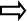  are not recommended.